Dear Parent, Guardian, Foster Care Giver and/or Adult Student,The Jessica Logan Act requires school districts, community schools and STEM schools to make it’s anti-bullying policy available to students and parents. As such, a brief overview of that policy is contained below, with the entire policy available on the Focus website at: focuslearn.orgIf you have any comments, questions or concerns, please feel free to contact Kathy Williams, Executive Director, at 614-394-3710 or email at: Kathy.williams@focuslearn.org.Summary: Focus Board of Education Anti-Harassment and Bullying PolicyIt is the policy of the Board of Education that any form of bullying behavior, whether in the classroom, on school property, to and from school or at school-sponsored events, is expressly forbidden. For purposes of this policy, “School-Sponsored Activity” shall mean any activity conducted on or off school property (including school buses and other school-related vehicles) that is sponsored, recognized or authorized by the Board of Education.To implement this policy, the Board of Education directs the Superintendent to develop and adopt regulations to address the existence of bullying in the schools.  Such regulations shall:Enable students to anonymously report acts of bullying to teachers and school administratorsEnable the parents or guardians of students to file written reports (provided by school) of suspected bullyingRequire teachers and other school staff who witness acts of bullying or receive student reports of bullying to notify school administratorsRequire school administrators to investigate any written reports filed and to review any anonymous reportsInclude an intervention strategy for all school personnel to deal with bullyingProvide for the inclusion of language in student codes of conduct concerning bullyingRequire school administrators to notify both the parents of a student who commit any verified acts of bullying and the parents or guardians of students against whom such acts were directed, andRequire each school within the district to maintain a list of the number of verified acts of bullying in such school and make such list available for public inspection.  Bullying behavior is strictly prohibited, and students who are determined to have engaged in such behavior are subject to disciplinary action, which may include suspension or expulsion from school. The district’s commitment to addressing bullying behavior, however, involves a multi-faceted approach, which includes education and the promotion of a school atmosphere in which bullying will not be tolerated by students, faculty or school personnel.It is imperative that bullying be identified only when the specific elements of the definition are met, because the designation of conduct as bullying carries with it special statutory obligations. Any misconduct by one student against another student, whether or not appropriately defined as bullying, however, will result in appropriate disciplinary consequences of the perpetrator especially in cases which create a substantial disruption of the learning environment.Again, the Bullying Policy can be found in it’s entirety at the school website: focuslearn.org.Please feel free to contact the Executive Director at 614-269-0150 X2103 or the school Director of the appropriate school:North- Tiffany Kocher- 614-310-0430East- Lebanon Spann- 614-269-0150West- Kerry Hill – 614-545-2000								Kathy Williams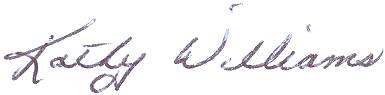 								Executive Director